定远第五自来水水厂钢盖板询价文件                    ：请按以下要求提供报价及说明。1、采购范围：本条所列技术规范要求适用于本次招标所需的钢盖板等，含运费、税费等全部费用。2、供货时间：注明最短供货时间。3、付款方式：预付20%~到货80%。4、项目地址：安徽省滁州市定远县5、报价截止时间：2022 年9月20日18：00整。6、报价文件提交：中机国际http://ep.cmie.cn网站报价 7、技术要求：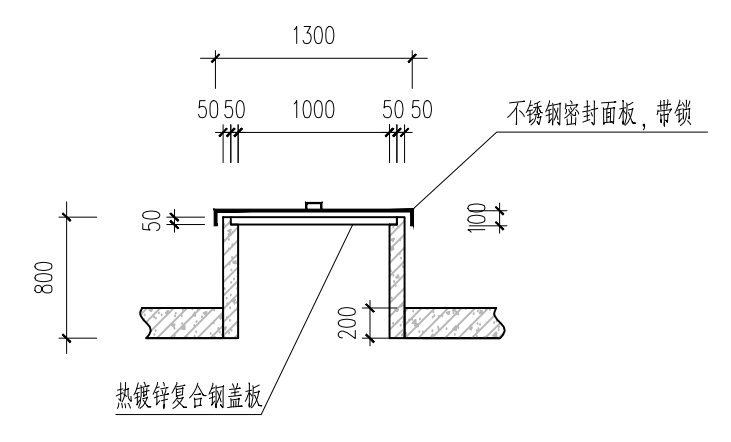 带锁盖板示意图询价人：中机国际工程设计研究院有限责任公司        定远县第五来水厂项目部2022年6月9日定远第五自来水水厂钢盖板报价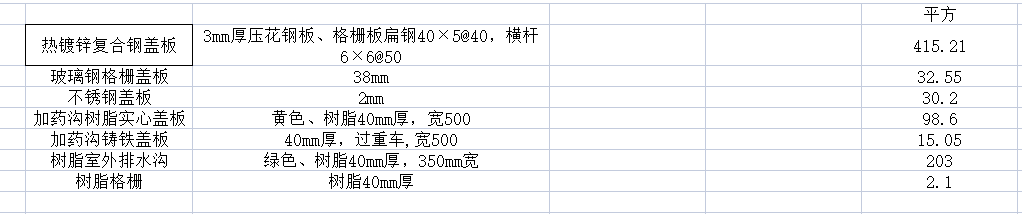 报价单位（盖章）：                  联系人：                           联系电话：                         报价时间：                         